УВАЖАЕМЫЕ КОЛЛЕГИ!Приглашаем Вас принять участие в VI Международном научном Форуме профессорско-преподавательского состава и молодых ученых «ЦИФРОВЫЕ ТЕХНОЛОГИИ: НАУКА, ОБРАЗОВАНИЕ, ИННОВАЦИИ»Организаторами и партнерами мероприятия выступили:МГТУ «СТАНКИН»;Московский государственный университет имени М.В. Ломоносова;Московский политехнический университет;Российский государственный университет нефти и газа (НИУ) имени И.М. Губкина;Севастопольский государственный университет;Крымский федеральный университет им. В.И. Вернадского;Университет «ТУРАН-АСТАНА».В рамках работы форума в г. Севастополе состоится:III-я МЕЖДУНАРОДНАЯ НАУЧНО-ТЕХНИЧЕСКАЯ КОНФЕРЕНЦИЯ «ИНФОКОММУНИКАЦИОННЫЕ ТЕХНОЛОГИИ И СРЕДСТВА ОБЕСПЕЧЕНИЯ БЕЗОПАСНОСТИ»Место проведения: Севастопольский государственный университет (15-16 ноября 2023 г.), Россия, г. Севастополь, ул. Университетская, 33, начало заседаний 11:00. Секции:Инфокоммуникационные и радиоэлектронные технологии, аудитория В-412, 15.11.2023;Методы и средства обеспечения безопасности объектов и информации, аудитория В-410, 16.11.2023.Форма участия: очная, дистанционная.Ссылки для подключения будут высланы участникам конференции 14 ноября 2023 г. Сайт конференции http://rt-sevastopol.ru/students/itsob/Пример оформления материалов http://rt-sevastopol.ru/itsob2023/2023primer.docxИнформация о программе повышения квалификации «Цифровые технологии: наука, образование, инновации», 32 часа http://rt-sevastopol.ru/itsob2023/2023kpk.pdfЗаявление для программы http://rt-sevastopol.ru/itsob2023/2023zaaivlenie.docxДЛЯ УЧАСТИЯ В РАБОТЕ ФОРУМА ПРИГЛАШАЮТСЯспециалисты научных учреждений и организаций;сотрудники промышленных предприятий, научно-исследовательских институтов;преподаватели и научные сотрудники вузов;школьники, студенты, аспиранты и молодые ученые.ДИПЛОМЫ, СЕРТИФИКАТЫлучшие доклады участников, в том числе студентов, аспирантов, молодых ученых, будут отмечены дипломами организационного комитета и рекомендованы к публикации в журналах, обеспечивающих информационную поддержку Форума;очные участники, получают сертификаты участника Форума. ПОРЯДОК ПРЕДСТАВЛЕНИЯ ЗАЯВОК И МАТЕРИАЛОВУчастникам конференции (Форума) необходимо:отправить заявку на электронный адрес Александра Дмитриевича Ночовного  adnochovniy@sevsu.ru (форма заявки в приложении 1) в срок до 10 ноября 2023 г.отправить файл доклада (статьи) по адресу adnochovniy@sevsu.ru в срок до 30 ноября 2023 г. В теме электронных писем просьба указывать «Форум 2023 - заявка» или «Форум 2023 - доклад (статья)».Представление статьи на рассмотрение подразумевает, что она содержит полученные автором новые научные результаты, которые ранее нигде не публиковались.Заявку и тезисы докладов (статьи), оформленные с соблюдением следующих требований:объем: не более 5 страниц машинописного текста (формат А4), включая библиографию таблицы и рисунки; текстовый редактор: Word 2007/2010/2016 и др; поля: верхнее, нижнее, левое, правое – 2,0 см;тип шрифта: Times New Roman, размер – 14 pt;−  межстрочный интервал – полуторный, выравнивание по ширине страницы;абзацы 1,25 см;название доклада – заглавными буквами, шрифт полужирный с выравниванием по центру;фамилия и инициалы автора – с выравниванием по правому краю;фамилия, инициалы, ученая степень, научное звание научного руководителя – выравнивание по правому краю;− название кафедры (лаборатории), где выполнялось исследование – курсивом, с выравниванием по правому краю; название работы и фамилия автора разделяются пустой строкой; рядом с фамилией автора указывается его статус, также статус соавтора и отдельно указывается научный руководитель, его ученое звание и научная степень;Различные символы, подписи, шкалы и т.п. на рисунках должны быть удобны для чтения и пропорциональны размеру рисунка, иллюстрации должны быть черно-белые;тезисы должны содержать следующую информацию:Аннотацию, ключевые слова, введение (цель исследования и краткий литературный обзор), методы (краткая информация о методах исследования и обработке собранных данных), результаты (текст, иллюстрации, таблицы), обсуждение, выводы, библиография.В случае представления материала с нарушениями настоящих требований статьи могут быть отклонены от публикации в сборнике без дополнительных предупреждений.Для оформления материалов возможно использовать шаблон с примером оформления материалов.Приложение 1ФОРМА ЗАЯВКИна участие в III-й Международная научно-техническая конференция «ИНФОКОММУНИКАЦИОННЫЕ ТЕХНОЛОГИИ И СРЕДСТВА ОБЕСПЕЧЕНИЯ БЕЗОПАСНОСТИ»(в VI Международного научного Форума профессорско-преподавательского состава и молодых ученых «Цифровые технологии: наука, образование, инновации») * Названия секций:«Инфокоммуникационные и радиоэлектронные технологии»«Методы и средства обеспечения безопасности объектов и информации»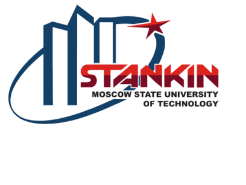 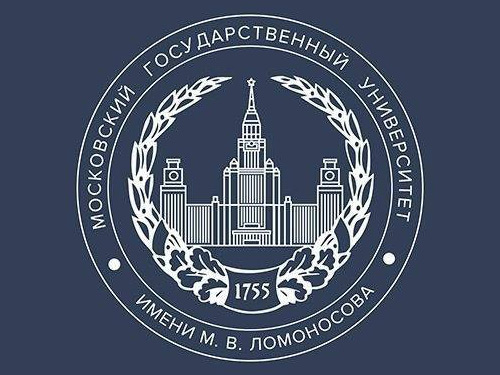 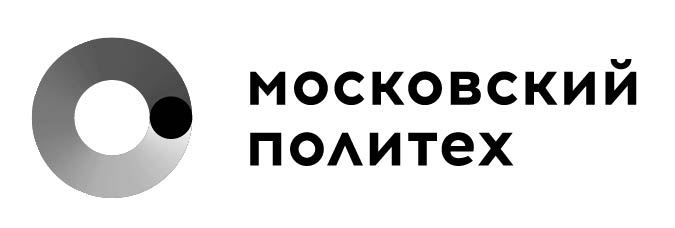 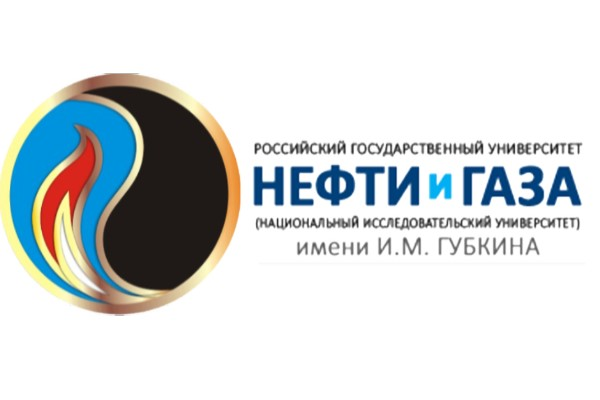 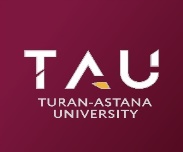 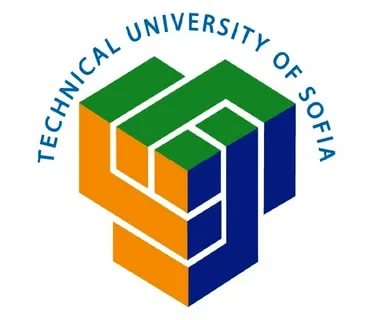 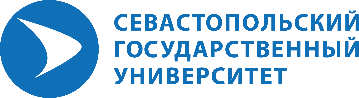 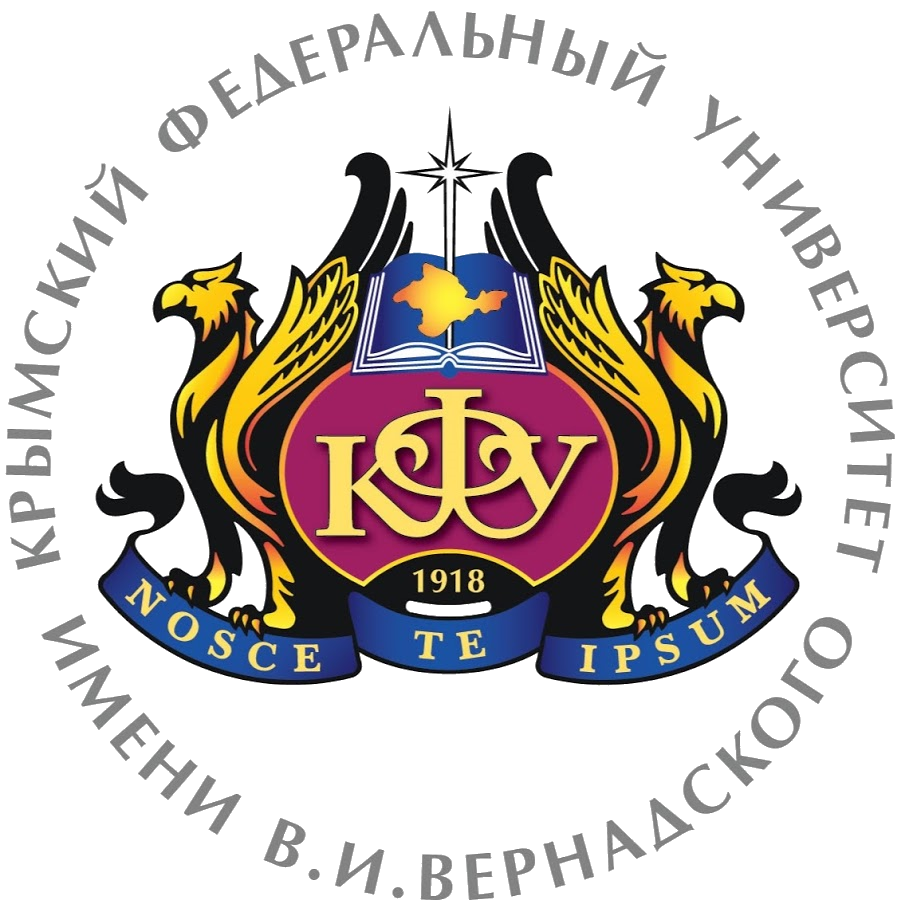 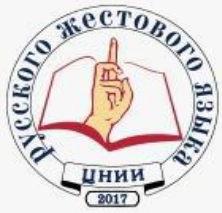 ФЕДЕРАЛЬНОЕ ГОСУДАРСТВЕННОЕ БЮДЖЕТНОЕ ОБРАЗОВАТЕЛЬНОЕ УЧРЕЖДЕНИЕ ВЫСШЕГО ОБРАЗОВАНИЯ «МОСКОВСКИЙ ГОСУДАРСТВЕННЫЙ ТЕХНОЛОГИЧЕСКИЙ УНИВЕРСИТЕТ «СТАНКИН»ФЕДЕРАЛЬНОЕ ГОСУДАРСТВЕННОЕ БЮДЖЕТНОЕ ОБРАЗОВАТЕЛЬНОЕ УЧРЕЖДЕНИЕ ВЫСШЕГО ОБРАЗОВАНИЯ «МОСКОВСКИЙ ГОСУДАРСТВЕННЫЙ ТЕХНОЛОГИЧЕСКИЙ УНИВЕРСИТЕТ «СТАНКИН»ФЕДЕРАЛЬНОЕ ГОСУДАРСТВЕННОЕ БЮДЖЕТНОЕ ОБРАЗОВАТЕЛЬНОЕ УЧРЕЖДЕНИЕ ВЫСШЕГО ОБРАЗОВАНИЯ «МОСКОВСКИЙ ГОСУДАРСТВЕННЫЙ ТЕХНОЛОГИЧЕСКИЙ УНИВЕРСИТЕТ «СТАНКИН»ФЕДЕРАЛЬНОЕ ГОСУДАРСТВЕННОЕ БЮДЖЕТНОЕ ОБРАЗОВАТЕЛЬНОЕ УЧРЕЖДЕНИЕ ВЫСШЕГО ОБРАЗОВАНИЯ «МОСКОВСКИЙ ГОСУДАРСТВЕННЫЙ ТЕХНОЛОГИЧЕСКИЙ УНИВЕРСИТЕТ «СТАНКИН»ФЕДЕРАЛЬНОЕ ГОСУДАРСТВЕННОЕ БЮДЖЕТНОЕ ОБРАЗОВАТЕЛЬНОЕ УЧРЕЖДЕНИЕ ВЫСШЕГО ОБРАЗОВАНИЯ «МОСКОВСКИЙ ГОСУДАРСТВЕННЫЙ ТЕХНОЛОГИЧЕСКИЙ УНИВЕРСИТЕТ «СТАНКИН»1. Фамилия, имя, отчество автора 1 полностьюДолжность  (для студентов: институт, группа)Ученая степень, ученое званиеE-mailТелефон 2. Фамилия, имя, отчество автора 2 полностьюДолжность  (для студентов: институт, группа)Ученая степень, ученое званиеE-mailТелефон … для других соавторов …3. Фамилия, имя, отчество научного руководителяДолжность, институт (факультет, кафедра)Ученая степень, ученое званиеE-mailТелефон 4. Организация5. Адрес (страна, индекс, город, улица)8. Название статьи9. Название секции *10. Форма доклада (пленарный, секционный доклад)11. Форма участия (очная/заочная)